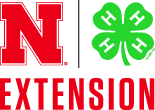 2021 Frontier County 4-H BEST RECORD BOOK CASH AWARDSUsing New Nebraska 4-H Achievement Application *Best Record Book Age Divisions 8-10 years old - Junior11 -14 year old - Intermediate15 years & up - Senior*Cash Award Amounts - Determined by score sheets. The scores are ranked P, B, RPurple ribbon= $10Blue Ribbon = $8Red Ribbon = $5*GoalProvide cash each year to award county 4-H youth that complete the Nebraska 4-H Achievement Application. Thank you to First Central Bank in Curtis for again sponsoring the 4-H BEST RECORD BOOK CASH AWARDS.  Record Keeping is an important life skill to learn. The cash awards will encourage 4-H members/families to start young and maintain records throughout their life. These records will help as youth get older to create resumes, college scholarship and job applications. *Application requirements of 4-H member to receive Cash AwardComplete Nebraska 4-H Achievement Application (found at: https://4h.unl.edu/achievement-application) . Use single space 12 point font. Double sided.Submit to Frontier County Extension office by September 30th  5:00pm each year by Email to: frontier-county@unl.edu OR bring in hard copy. May submit application in color or black/white.       3.   Complete the Award form (if applying for county medals)*Description of the Nebraska 4-H Achievement Application- This is a record of 4-H member’s career completed on the computer using a special form - These records are used for county & district/state 4-H awards including National 4-H Congress. - The records are also helpful in creating resumes for high school awards (Ex. National Honor Society), job applications, & college scholarship applications.*HINTS FOR COMPLETING THE APPLICATIONApplications must be completed and submitted electronically.Limit responses in the “My Experiences” section to a maximum of 3 pages for ages 8-14 & four pages for ages 15-18, single-spaced, double sided, 12-point font. A fifth page is allowed for state applicants.In the selection process, significant accomplishments in your 4-H experience, leadership, community involvement, and career spark are given more consideration than the number of 4-H projects completed. Creativity is encouraged, use bullet lists, photos, infographics, etc. to help tell your 4-H story.